Freeland CE Primary School KCV Mat for RE – Woodpeckers Autumn 2 Theme: Christmas – Jesus as a gift from God Religion: Christianity 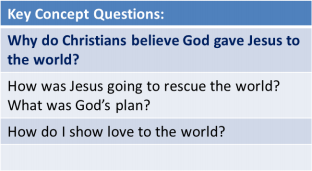 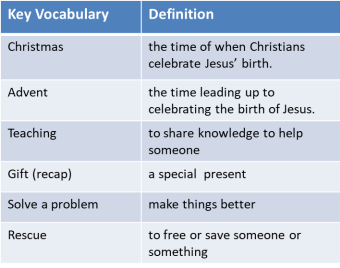 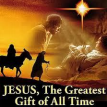 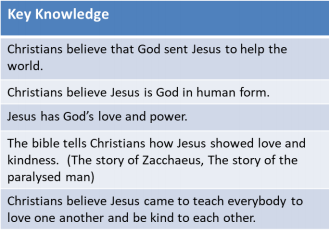 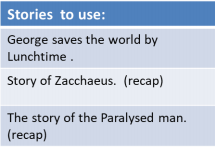 